بسم الله الرحمن الرحيم   المملكة العربية السعودية                                      متوسطة ابن عثيمين    وزارة التربية والتعليم                               مركز مصادر التعلمإدارة التربية والتعليم بمحافظة الزلفي السلام عليكم رحمة الله وبركاته يا طلاب الجد الاجتهاد السلام عليكم معلمينا الأفاضل يا سيفنا ضد الجهل الكسل يا درعنا الذهبي للعلم والاجتهاد الشمس  تشرق في الصباح والكون ينهض للكفاح لتظل قافلة النجاح تبني وتزرع في إنشراح وتقول حي على الفلاح, يا روعة الأمل إشهدي إني رجالك في الغدي , ومن الطفولة نبتدي وبمن تألق نقتدي ونقول حي علي الفلاح بالعلم نمتلك الغدا ونصول في هذا المدى واذا الظلام لنا بدا رمزا نرد من إعتدى ونقول حي على الفلاح اساتذتي الكرام ...  اخواني الطلاب يسعدنا نحن طلاب الإذاعة المدرسية أن تقدم لكم برنامجنا الاذاعي في هذا اليوم الإثنين الموافق 16-10-1433 ومع القرآن الكريم والطالب .......... صدق الله العظيم يقول الهادي البشير تركت فيكم ما أن تمسكتم به لن تضلوا  بعدي أبدا كتاب الله وسنتي فمع الحديث الشريف والطالب ....................................واما الان مع حكم الصباح التي تسعدنا في دنيانا التي لها مخارج لانعرف ما ورائها والطالب .........................واما الان مع كلمة الصباح تتحدث عن اهمية العلماء في حياتنا وهل هم يمثلون الانبياء ؟والطالب ................................من هو فتى القرآن؟ فالاجابة مع الطالب .................................للمعلم احترامه و تقديره فكيف توقر معلمك؟ ومع الطالب .....................................واما الان مع سلوكيات خائطة والطالب ..........................وخير السلام لاهل الامان والسلام  والسلام عليكم ورحمة الله وبركاته اشراف الاستاذ المكرم / صالح الفراج           تقديم الطالب /ايهاب عبدالحكيم                                                                         
حديث شريف 
عن معاوية رضى الله عنه قال : قال رسول الله  
 من يرد الله به خيرا يفقهه فى الدين  
 متفق عليه صدق رسول الله حكمة الصباح
 من علمني حرفا ازددت له ودا 
 العلماء ورثة الأنبياء 
 العلماء ملح الأرض
كلمة الصباح 
إن الله عز وجل جعل العلماء فى أعلى منزلة بعد الأنبياء حيث أنهم يؤدون مهمة الأنبياء ، ومن هنا كان العلماء ورثة الأنبياء وعلى طالب العلم أن يضع أستاذه فى هذه المنزلة العظيمة التى شرفه الله بها وان يتأدب بآداب المتعلم مع معلمه ويتخلق بالأخلاق الفاضلة ، فلابد من حضور الذهن والقلب مع الأستاذ عند شرح الدرس وكذلك الإصغاء التام له بكل الجوارح وألا تفعل شياً يغضبه وقد الطاعة بين يديه بالاستعداد والتحضير قبل الدرس والتفاعل معه أثناء الدرس والمذاكرة الجيدة بعد الانتهاء من الدرس . وان تجلس من أستاذك مجلسك من والدك فى البيت وان تستأذن قبل الحديث ولا تقاطع زميلك ولا تحدث من بجوارك أثناء الشرح ولا تسال عما تعرف وتذكر دائما قول الله تعالى(واتقوا الله ويعلمكم الله)
سلوكيات خاطئة 
هناك سلوكيات خاطئة يقوم بها بعض الطلاب تجاه معلميهم نقف معها لنبين عظم خطئها فى هذه الفقرة من الطلاب من يقدم سؤلا لأستاذة وهو يعرف إجابة هذا السؤال ولكنه يقدمه اختبارا لأستاذة فهذا السلوك سلوك خاطئ لان من آداب الطالب مع معلمه إلا يسال عن شئ يعلمه. 
ولقد سال رجل الإمام على بن أبى طالب سؤالا تعنتا فقال له الإمام على " سل تفقها ولا تسال تعنتا " 
وهذا الطالب الذي يقدم على هذا السلوك الخاطئ ينبغي ان ينبذ من زملائه لأنه يضيع من وقتهم للتفكه و ينبغي ان يعطى لمعلمه حقه واحترامه.
والى اللقاء لنتعرف على سلوكيات خاطئة تصححها سويا. 
فتى القران 
أنا مصحف يمشى و إسلام يرى أنا نفحة علوية فوق الثرى 
الكون لي ولخدمتي قد سخرا ولمن إناء أنا للذي خلق الورى 
أنا من جنود الله حزب محمد وبغير هدى محمد لا اهتدى 
حاشاى أن أصغى لدعوة ملحد وأنا فتى القران وفتى المسجد 
أنا كوكب يهدى القوافل فى السري وأنا شهاب إذا رأيت المنكر
مالي سوى نفس تعز على الشرا قد بعتها لله والله اشترى
أنا مصحف يمشى و إسلام يرى أنا نفحه علوية فوث الثرى
الكون لي ولخدمتي قد سخر ولمن أنا ؟ أنا للذي خلق الورى
كيف توقر معلمك 
كيفية توقير المعلم نأخذها ونتعلمها اليوم من أحد تلاميذ الإمام الشافعي حيث يقول " والله ما اجترأت ان اشرب الماء والشافعي ينظر الى هيبة له " 
فانظر الى أحد تلاميذ الإمام الشافعي انه لم يقدم على فعل هذا الأمر خوفا من الإمام الشافعي ولكن توقيرا له واحتراما له وإجلالا له 
فنحن لا نعظم المعلم لدرجة اعتقاد وكماله وعصمته ولكننا نعطيه مقداره الذي أوصى به الرسول فقال " العلماء ورثة الأنبياء " 
ينبغي علينا ان نهب معلمينا ونعطيهم الوقار والهيبة والاحترام لنثاب على ذلك من قبل الله تعالى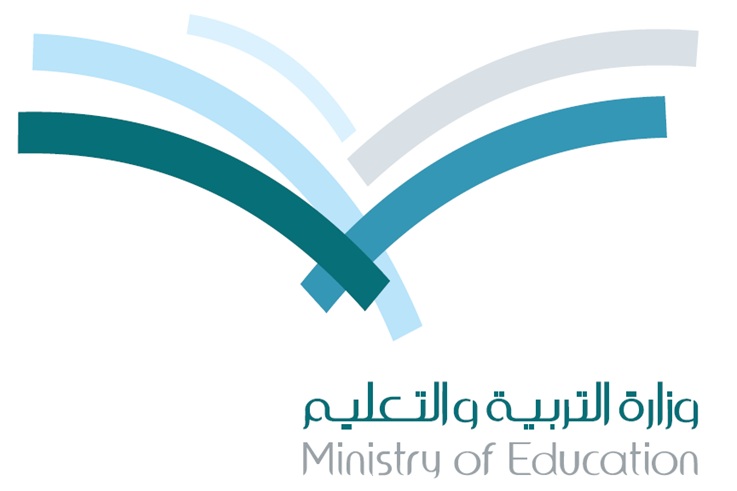 